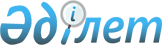 О внесении изменения в приказ Министра национальной экономики Республики Казахстан от 19 декабря 2018 года № 104 "Об утверждении Базового перечня показателей"
					
			Утративший силу
			
			
		
					Приказ Министра национальной экономики Республики Казахстан от 24 декабря 2020 года № 96. Зарегистрирован в Министерстве юстиции Республики Казахстан 25 декабря 2020 года № 21919. Утратил силу приказом Министра национальной экономики Республики Казахстан от 25 января 2022 года № 7.
      Сноска. Утратил силу приказом Министра национальной экономики РК от 25.01.2022 № 7 (вводится в действие по истечении десяти календарных дней после дня его первого официального опубликования).
      Примечание ИЗПИ!Вводится в действие с 01.01.2021.
      ПРИКАЗЫВАЮ:
      1. Внести в приказ Министра национальной экономики Республики Казахстан от 19 декабря 2018 года № 104 "Об утверждении Базового перечня показателей" (зарегистрирован в Реестре государственной регистрации нормативных правовых актов за № 18008, опубликован от 24 декабря 2018 года в информационно-правовой системе "Әділет") следующее изменение:
      Базовый перечень показателей, утвержденный указанным приказом, изложить в редакции согласно приложению  к настоящему приказу.
      2. Департаменту анализа регионов и развития местного самоуправления в установленном законодательством порядке обеспечить:
      1) государственную регистрацию настоящего приказа в Министерстве юстиции Республики Казахстан;
      2) размещение настоящего приказа на интернет-ресурсе Министерства национальной экономики Республики Казахстан;
      3) в течение десяти рабочих дней после государственной регистрации настоящего приказа в Министерстве юстиции Республики Казахстан представление в Юридический департамент Министерства национальной экономики Республики Казахстан сведений об исполнении мероприятий, предусмотренных подпунктами 1) и 2) настоящего пункта.
      3. Контроль за исполнением настоящего приказа возложить на курирующего вице-министра национальной экономики Республики Казахстан.
      4. Настоящий приказ вводится в действие с 1 января 2021 года и подлежит официальному опубликованию. Базовый перечень показателей
      Примечание: Допускается включение МИО самостоятельно без согласования с центральными государственными органами до десяти индикаторов.
      Расшифровка аббревиатур:
      МСХ – Министерство сельского хозяйства Республики Казахстан;
      МЗ – Министерство здравоохранения Республики Казахстан;
      МТСЗН – Министерство труда и социальной защиты населения Республики Казахстан;
      МИО – местные исполнительные органы;
      ВРП – Валовый региональный продукт;
      МИИР – Министерство индустрии и инфраструктурного развития Республики Казахстан;
      МКС – Министерство культуры и спорта Республики Казахстан;
      МТИ – Министерство торговли и интеграции Республики Казахстан;
      МЧС – Министерство по чрезвыйчайным ситуциям Республики Казахстан;
      АПК – Агентство Республики Казахстан по противодействию коррупции (Антикоррупционная служба);
      МНЭ – Министерство национальной экономики Республики Казахстан;
      МЭГПР – Министерство экологии, геологии и природных ресурсов Республики Казахстан.
      .
					© 2012. РГП на ПХВ «Институт законодательства и правовой информации Республики Казахстан» Министерства юстиции Республики Казахстан
				
      Министр национальной экономикиРеспублики Казахстан 

Р. Даленов
Приложение к приказу
Министра национальной
экономики Республики
Казахстан
от 24 декабря 2020 года № 96Утвержден приказом
Министра национальной
экономики Республики
Казахстан
от 19 декабря 2018 года № 104
№ п/п

Целевые индикаторы

Единица измерения

Сроки формирования отчетности

Источник информации

Ответственный госорган

1

2

3

4

5

6

1
Индекс физического объема ВРП
%
апрель (оперативная) август (годовая)
официальная статистическаяинформация
МНЭ
2
Рост объема несырьевого экспорта
% к предыдущему году
февраль (оперативная) июль (годовая)
официальная статистическаяинформация
МТИ
3
Инвестиции в основной капитал в обрабатывающую промышленность
млрд тенге
январь (оперативная) июль (годовая)
официальная статистическаяинформация
МИИР
4
Рост производительности труда в:
4.1
обрабатывающей промышленности
% к предыдущему году
май (оперативная), август (годовая)
официальная статистическаяинформация
МИИР
4.2
сельском хозяйстве
% к предыдущему году
май (оперативная), август (годовая)
официальная статистическаяинформация
МСХ
5
Стандартизованный коэффициент смертности
коэффициент
июль (годовая)
официальная статистическаяинформация
МЗ
6
Количество созданных рабочих мест:
ед.
февраль (годовая)
административные данные МТСЗН
МТСЗН
6.1
постоянных
ед.
февраль (годовая)
административные данные МТСЗН
МТСЗН
6.2
временных
ед.
февраль (годовая)
административные данные МТСЗН
МТСЗН
7
Удельный вес получателей адресной социальной помощи (обусловленной денежной помощи), вовлеченных в активные меры содействия занятости
%
февраль (годовая)
административные данные МТСЗН
МТСЗН
8
Доля малого и среднего бизнеса в ВРП
%
апрель (оперативная) август (годовая)
официальная статистическаяинформация
МНЭ
9
Обеспеченность жильем на одного проживающего
кв. м
февраль (годовая)
официальная статистическаяинформация
МИИР
10
Доступ населения к услугам водоснабжения:
%
февраль (годовая)
административные данные МИИР
МИИР
10.1
в городах
%
февраль (годовая)
административные данные МИИР
МИИР
10.2
в сельских населенных пунктах
%
февраль (годовая)
административные данные МИИР
МИИР
11
Доля автодорог местного значения, находящихся в хорошем и удовлетворительном состоянии
%
январь (годовая)
административные данные МИИР
МИИР
12
Доля переработки и утилизации твердых бытовых отходов
%
май (годовая)
административные данные МИО
МЭГПР
13
Средняя обеспеченность населения спортивной инфраструктурой на 1000 человек
%
февраль (годовая)
административные данные МКС
МКС
14
Уровень коррупции
%
февраль (годовая)
административные данные АПК
АПК
15
Уровень обеспеченности инфраструктурой противодействия чрезвычайным ситуациям
%
февраль (годовая)
административные данные МЧС
МЧС
16
Уровень обеспеченности сельских населенных пунктов социальными благами и услугами в соответствии с системой региональных стандартов
%
март (годовая)
административные данные МИО
МНЭ